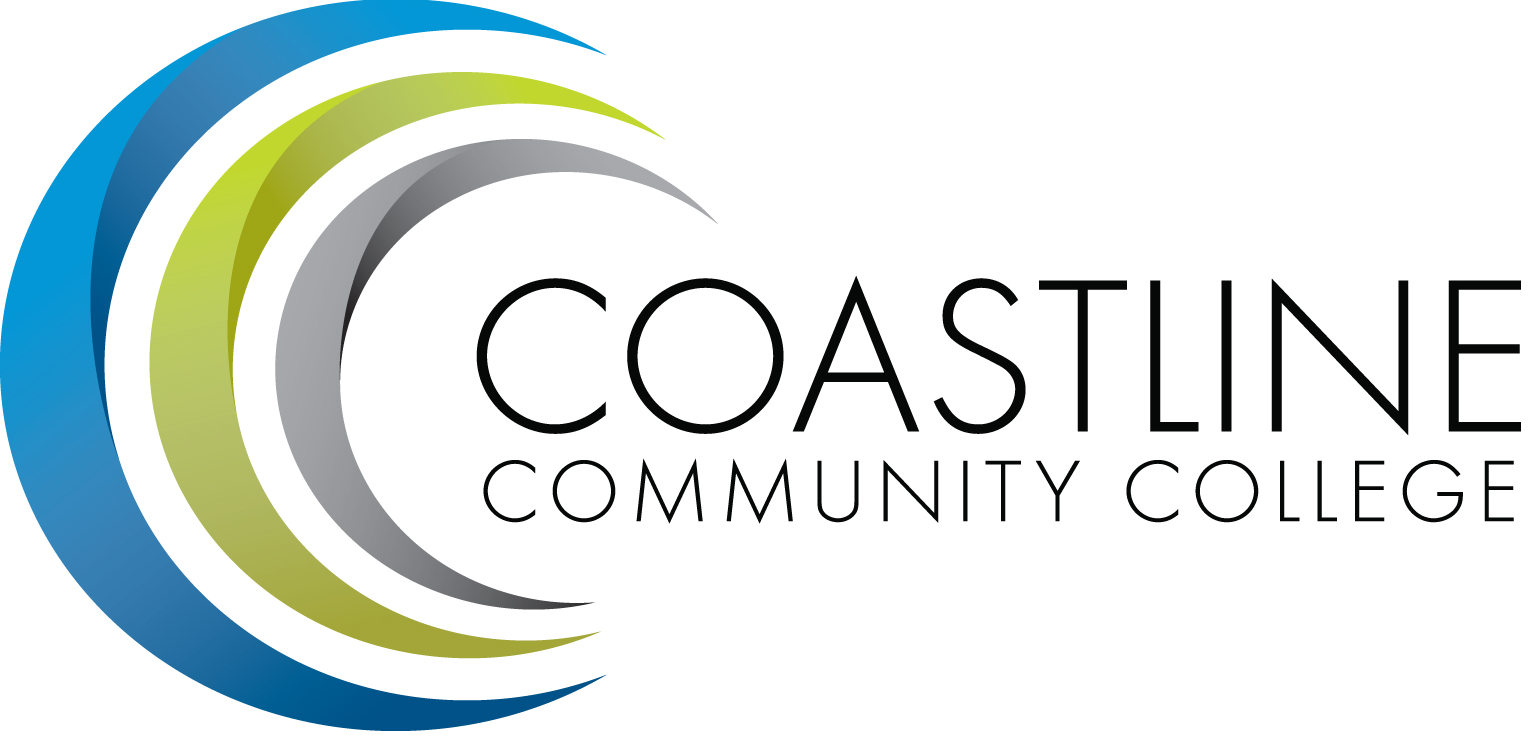 CALL TO ORDER WelcomeAdoption of AgendaApproval of Minutes :  May 11, 2017Review the Mandate and Charge of the Facilities, Sustainability and Safety Committee – C. NguyenREPORTS Measure M Report – C. NguyenDISCUSSIONLe-Jao Café Renovation – C. NguyenNewport Beach Café – C. NguyenCollege Center Renovation – C. NguyenACTIONFollow-up from March 9, 2017 MeetingInstall signage that is clearly visible for Parking Permit Dispenser at GGC – Dave Cant – An estimate for pricing of the Parking Permit machine is in process at this time.  Should be completed and installed by the end of May (if PORs are processed by District in a timely manner) ONGOINGRelabel parking spaces designated for staff at GGC-Dave Cant – Will be completed during the summer break before fall semester begins.  ONGOING Follow-up from April 13, 2017 meeting (new items)A task force will be established by the Area Facilitators in order to develop a process and protocol for posting of items on bulletin boards.  Follow-up Report will be provided in September.  DEFERRED TO SEPTEMBERSTANDING REPORTSArea Update Le-Jao Center – J. DeBattistaArea Update Newport Beach Center – K. BledsoeArea Update Garden Grove Center – C. BerryArea Update College Center/Construction Projects Update – D. CantCampus Safety Report – M. ColverEmergency phonesFree SpeechEvacuation at NBCEmergency GeneratorAmerican Red Cross Disaster Preparedness AcademyANNOUNCEMENTS       Next Meeting:  Thursday, October 12, 2017, 3:00-5:00 p.m. CC 4th Floor Conference RoomADJOURNMENT